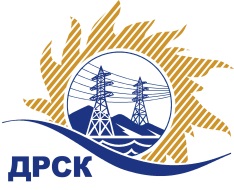 Акционерное Общество«Дальневосточная распределительная сетевая  компания»Протокол заседания Закупочной комиссии по вскрытию поступивших конвертовг. Благовещенск  Способ и предмет закупки: открытый электронный запрос предложений: Лот №1:   Компоненты систем учета четвертого типа (в рамках создания АИИС КУЭ РР в филиале АО "ДРСК" "АЭС");Лот №2:   Компоненты систем учета второго типа (в рамках создания АИИС КУЭ РР в филиале АО "ДРСК" «АЭС», «ПЭС», «ХЭС»).Закупка 2519.	Планируемая стоимость закупки в соответствии с ГКПЗ: Лот №1:  - 1 820 581,35 руб., без учета НДС;  - 2 148 285,99 руб., с учетом НД;Лот №2:  - 16 368 950,21 руб., без учета НДС;  - 19 315 361,25 руб., с учетом НДС. ПРИСУТСТВОВАЛИ:    Два члена постоянно действующей Закупочной комиссии АО «ДРСК» 1 уровня.Информация о результатах вскрытия конвертов:В ходе проведения запроса предложений было получено 2 заявки по Лоту№1  и 2 заявки по Лоту №2, конверты с которыми были размещены в электронном виде на сайте Единой электронной торговой площадки, по адресу в сети «Интернет»: https://rushydro.roseltorg.ru.Вскрытие конвертов было осуществлено в электронном сейфе организатора закупки на ЕЭТП, в сети «Интернет»: https://rushydro.roseltorg.ru.Дата и время начала процедуры вскрытия конвертов с предложениями участников: 18:00 (время местное) 12.09.2017г.Место проведения процедуры вскрытия конвертов с заявками участников: Единая электронная торговая площадка, в сети «Интернет»: https://rushydro.roseltorg.ru.В конвертах обнаружены заявки следующих участников:Ответственный секретарь Закупочной комиссии 1 уровня АО «ДРСК»	М.Г. ЕлисееваЧуясова Е.Г. (4162)397-268	№ 615/МТПиР-В12.09.2017г.№п/пНаименование Участника закупки и место нахожденияЦена заявки на участие в закупке, руб. без НДСЛот №1:   Компоненты систем учета четвертого типа (в рамках создания АИИС КУЭ РР в филиале АО "ДРСК" "АЭС")Лот №1:   Компоненты систем учета четвертого типа (в рамках создания АИИС КУЭ РР в филиале АО "ДРСК" "АЭС")Лот №1:   Компоненты систем учета четвертого типа (в рамках создания АИИС КУЭ РР в филиале АО "ДРСК" "АЭС")1АО «Электротехнические заводы «Энергомера» (355029, г. Ставрополь, ул. Ленина, 415)1 820 578,312ООО  «Энергопроект» 
 (355000, г. Ставрополь, ул. Апанасенковская, 4)1 820 578,65Лот №2:   Компоненты систем учета второго типа (в рамках создания АИИС КУЭ РР в филиале АО "ДРСК" «АЭС», «ПЭС», «ХЭС»)Лот №2:   Компоненты систем учета второго типа (в рамках создания АИИС КУЭ РР в филиале АО "ДРСК" «АЭС», «ПЭС», «ХЭС»)Лот №2:   Компоненты систем учета второго типа (в рамках создания АИИС КУЭ РР в филиале АО "ДРСК" «АЭС», «ПЭС», «ХЭС»)1ООО  «РосЭнергоСнаб» (193230, г. Санкт-Петербург, пер. Челиева, д. 11, литера Б, пом. 9Н)16 368 950,21 2ЗАО «РиМ Торговый Дом» 
 (630049, г. Новосибирск, ул. Красный проспект, 220, корпус 10)14 374 793,50 